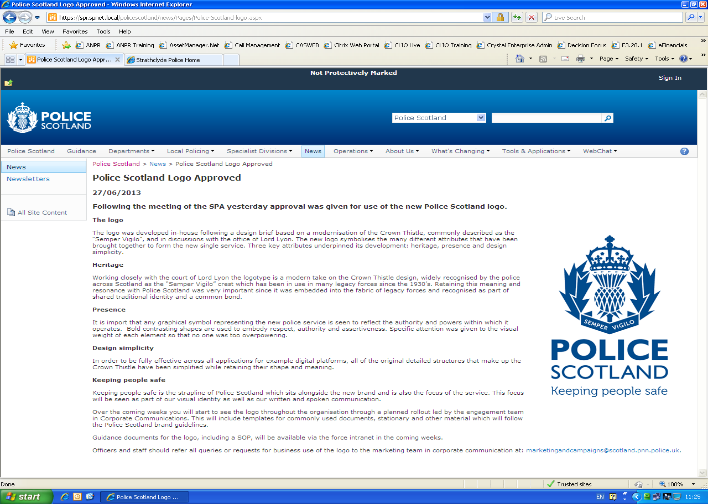 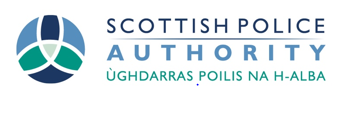 Equality and Diversity Employment Monitoring FormThe Scottish Police Authority / Police Service of Scotland is committed to equality of opportunity both as an employer and as a service provider and recognises the value that a diverse workforce can bring. To assist us to monitor the effectiveness of our equality and diversity practices we would encourage you to complete this monitoring form. This form will be separated from your application form prior to the selection process. The information you provide will be treated as sensitive data under the Data Protection Act 2018.Please tick the relevant box in each section, or complete details as appropriate.What is your age?16 – 24 years25 – 34 years35 – 44 years45 – 54 years55 – 64 years65+ yearsChoose not to discloseDo you consider yourself to have a disability?YesNoChoose not to disclose What is your sex?MaleFemaleDo you currently or have you previously considered yourself as transgenderDo you currently or have you previously considered yourself as transgenderDo you currently or have you previously considered yourself as transgenderYesNoChoose not to discloseWhat is your sexual orientation? What is your sexual orientation? BisexualBisexualGay / LesbianGay / LesbianHeterosexualHeterosexualOtherOtherChoose not to discloseChoose not to discloseWhat is your religion or belief?NoneChurch of ScotlandRoman CatholicOther Christian (please state)MuslimBuddhistSikhJewishHinduAny other religion or belief (please state) Choose not to discloseWhat is your ethnic group?Choose one section A – G, then tick one box which best describes your ethnic group or background:Choose one section A – G, then tick one box which best describes your ethnic group or background:A – WhiteA – WhiteScottishEnglishNorthern IrishWelshOther British (please state)IrishGypsy / TravellerPolishOther white ethnic group (please state)B – Mixed or multiple ethnic group:B – Mixed or multiple ethnic group:Any mixed or multiple ethnic group (please state)C – Asian, Asian Scottish or Asian British:C – Asian, Asian Scottish or Asian British:Pakistani, Pakistani Scottish or Pakistani BritishIndian, Indian Scottish or Indian BritishBangladeshi, Bangladeshi Scottish or Bangladeshi BritishChinese, Chinese Scottish or Chinese BritishOther (please state)D – African:D – African:African, African Scottish or African BritishOther (please state)E – Caribbean or Black:E – Caribbean or Black:Caribbean, Caribbean Scottish or Caribbean BritishBlack, Clack Scottish or Black BritishOther (please state)F – Other ethnic group:F – Other ethnic group:Arab, Arab Scottish or Arab BritishOther (please state)G – Choose not to disclose:Choose not to disclose